Biedronki: Pan Jezus przypomina o Bożym Miłosierdziu Święto Bożego Miłosierdziahttps://youtu.be/ZrMBAP9gtlA - cud MalinaSłowa Ewangelii według Świętego Jana„Wieczorem w dniu zmartwychwstania, tam gdzie przebywali uczniowie, choć drzwi były zamknięte z obawy przed Żydami, przyszedł Jezus, stanął pośrodku i rzekł do nich: «Pokój wam!» A to powiedziawszy, pokazał im ręce i bok. Uradowali się zatem uczniowie, ujrzawszy Pana. A Jezus znowu rzekł do nich: «Pokój wam! Jak Ojciec Mnie posłał, tak i Ja was posyłam».”Niedziela Miłosierdzia Bożego, tradycyjnie zwana Białą Niedzielą, została ustanowiona na prośbę samego Pana Jezusa – obchodzimy ją tydzień po świętach Wielkanocnych.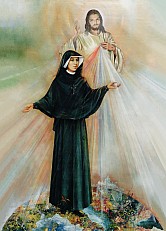 https://youtu.be/WJ9c0lJPCRQŚwięto Miłosierdzia już w najbliższą niedzielę. Choć nie uda się tego dnia odwiedzić Łagiewnik, gdzie s. Faustyna spotykała się z Panem Jezusem twarzą w twarz, można spróbować przenieść się tam wirtualnie. I to na nabożeństwo specjalnie dla dzieci! Poniżej zarejestrowana kilka lat temu śpiewana Koronka do Miłosierdzia Bożego dla dzieci:https://youtu.be/fu56WV2fwfYDla najodważniejszych  i najwytrwalszych jeszcze jeden film:https://youtu.be/Uf0Ybh2lGt0Pozdrawiam i życzę radosnego odnalezienia i spotkania z Panem Jezusem w Rodzinie -s.Julittahttps://youtu.be/Cd8fDu03gf0